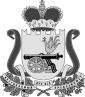 ФИНАНСОВОЕ УПРАВЛЕНИЕ АДМИНИСТРАЦИИ МУНИЦИПАЛЬНОГО ОБРАЗОВАНИЯ  «КРАСНИНСКИЙ РАЙОН» СМОЛЕНСКОЙ ОБЛАСТИПРИКАЗот29.12.2020г.№50-осн.д.   № ____О внесении изменений в перечень главных администраторов доходов бюджета муниципального районаВ соответствии с пунктом 2 статьи 20 Бюджетного кодекса Российской Федерацииприказываю:1. Внести в перечень главных администраторов доходов бюджета муниципального района, утвержденный Решением Краснинской районной Думы от 20.12.2019 № 25 «О бюджете муниципального района  на 2020 год и плановый период 2021 и 2022 годов»  (приложение 3), следующие изменения:после строки дополнить строкой следующего содержания:И.о.начальника Финансового управления  Администрации муниципального образования «Краснинский район»                                            И.Д.Виноградова                   Смоленской области9022 02 40014 05 0000 150Межбюджетные трансферты, передаваемые бюджетам муниципальных районов из бюджетов поселений на осуществление части полномочий по решению вопросов местного значения в соответствии с заключенными соглашениями9022 02 49001 05 0000 150Межбюджетные трансферты, передаваемые бюджетам муниципальных районов, за счет средств резервного фонда Президента Российской Федерации